Course:Course:master thesismaster thesismaster thesismaster thesismaster thesismaster thesismaster thesismaster thesismaster thesisCourse id: 3МFM2О07Course id: 3МFM2О07master thesismaster thesismaster thesismaster thesismaster thesismaster thesismaster thesismaster thesismaster thesisNumber of ECTS: 20Number of ECTS: 20master thesismaster thesismaster thesismaster thesismaster thesismaster thesismaster thesismaster thesismaster thesisTeachers:Teachers:Any professor involved in teaching process at Master studies in Plant Medicine can be a Mentor, depending on student choiceAny professor involved in teaching process at Master studies in Plant Medicine can be a Mentor, depending on student choiceAny professor involved in teaching process at Master studies in Plant Medicine can be a Mentor, depending on student choiceAny professor involved in teaching process at Master studies in Plant Medicine can be a Mentor, depending on student choiceAny professor involved in teaching process at Master studies in Plant Medicine can be a Mentor, depending on student choiceAny professor involved in teaching process at Master studies in Plant Medicine can be a Mentor, depending on student choiceAny professor involved in teaching process at Master studies in Plant Medicine can be a Mentor, depending on student choiceAny professor involved in teaching process at Master studies in Plant Medicine can be a Mentor, depending on student choiceAny professor involved in teaching process at Master studies in Plant Medicine can be a Mentor, depending on student choiceCourse statusCourse statusMandatoryMandatoryMandatoryMandatoryMandatoryMandatoryMandatoryMandatoryMandatoryNumber of active teaching classes (weekly)Number of active teaching classes (weekly)Number of active teaching classes (weekly)Number of active teaching classes (weekly)Number of active teaching classes (weekly)Number of active teaching classes (weekly)Number of active teaching classes (weekly)Number of active teaching classes (weekly)Number of active teaching classes (weekly)Number of active teaching classes (weekly)Number of active teaching classes (weekly)Lectures: Lectures: Practical classes: Practical classes: Practical classes: Other teaching types:Other teaching types:Study research work:10x15=150Study research work:10x15=150Other classes:Other classes:Precondition coursesPrecondition coursesfulfilled exam in the subject Тheoretical and experimental basics of the master thesisfulfilled exam in the subject Тheoretical and experimental basics of the master thesisfulfilled exam in the subject Тheoretical and experimental basics of the master thesisfulfilled exam in the subject Тheoretical and experimental basics of the master thesisfulfilled exam in the subject Тheoretical and experimental basics of the master thesisfulfilled exam in the subject Тheoretical and experimental basics of the master thesisfulfilled exam in the subject Тheoretical and experimental basics of the master thesisfulfilled exam in the subject Тheoretical and experimental basics of the master thesisfulfilled exam in the subject Тheoretical and experimental basics of the master thesisEducational goalIndependent application of specific methods, equipment and techniques of experimental work in the laboratory and/or field. Independent data processing, acquiring and use of literature (scientific publications), writing and interpretation of obtained work resultsEducational goalIndependent application of specific methods, equipment and techniques of experimental work in the laboratory and/or field. Independent data processing, acquiring and use of literature (scientific publications), writing and interpretation of obtained work resultsEducational goalIndependent application of specific methods, equipment and techniques of experimental work in the laboratory and/or field. Independent data processing, acquiring and use of literature (scientific publications), writing and interpretation of obtained work resultsEducational goalIndependent application of specific methods, equipment and techniques of experimental work in the laboratory and/or field. Independent data processing, acquiring and use of literature (scientific publications), writing and interpretation of obtained work resultsEducational goalIndependent application of specific methods, equipment and techniques of experimental work in the laboratory and/or field. Independent data processing, acquiring and use of literature (scientific publications), writing and interpretation of obtained work resultsEducational goalIndependent application of specific methods, equipment and techniques of experimental work in the laboratory and/or field. Independent data processing, acquiring and use of literature (scientific publications), writing and interpretation of obtained work resultsEducational goalIndependent application of specific methods, equipment and techniques of experimental work in the laboratory and/or field. Independent data processing, acquiring and use of literature (scientific publications), writing and interpretation of obtained work resultsEducational goalIndependent application of specific methods, equipment and techniques of experimental work in the laboratory and/or field. Independent data processing, acquiring and use of literature (scientific publications), writing and interpretation of obtained work resultsEducational goalIndependent application of specific methods, equipment and techniques of experimental work in the laboratory and/or field. Independent data processing, acquiring and use of literature (scientific publications), writing and interpretation of obtained work resultsEducational goalIndependent application of specific methods, equipment and techniques of experimental work in the laboratory and/or field. Independent data processing, acquiring and use of literature (scientific publications), writing and interpretation of obtained work resultsEducational goalIndependent application of specific methods, equipment and techniques of experimental work in the laboratory and/or field. Independent data processing, acquiring and use of literature (scientific publications), writing and interpretation of obtained work resultsEducational outcomesThe student acquires the basis for independent writing of scientific publication and further continuation of education at doctoral (PhD) studiesEducational outcomesThe student acquires the basis for independent writing of scientific publication and further continuation of education at doctoral (PhD) studiesEducational outcomesThe student acquires the basis for independent writing of scientific publication and further continuation of education at doctoral (PhD) studiesEducational outcomesThe student acquires the basis for independent writing of scientific publication and further continuation of education at doctoral (PhD) studiesEducational outcomesThe student acquires the basis for independent writing of scientific publication and further continuation of education at doctoral (PhD) studiesEducational outcomesThe student acquires the basis for independent writing of scientific publication and further continuation of education at doctoral (PhD) studiesEducational outcomesThe student acquires the basis for independent writing of scientific publication and further continuation of education at doctoral (PhD) studiesEducational outcomesThe student acquires the basis for independent writing of scientific publication and further continuation of education at doctoral (PhD) studiesEducational outcomesThe student acquires the basis for independent writing of scientific publication and further continuation of education at doctoral (PhD) studiesEducational outcomesThe student acquires the basis for independent writing of scientific publication and further continuation of education at doctoral (PhD) studiesEducational outcomesThe student acquires the basis for independent writing of scientific publication and further continuation of education at doctoral (PhD) studiesCourse contentThe Master thesis has to contain the usual chapters: Introduction, Work hypothesis, Review of literature, Material and methods, Research results and discussion, Conclusions, LiteratureCourse contentThe Master thesis has to contain the usual chapters: Introduction, Work hypothesis, Review of literature, Material and methods, Research results and discussion, Conclusions, LiteratureCourse contentThe Master thesis has to contain the usual chapters: Introduction, Work hypothesis, Review of literature, Material and methods, Research results and discussion, Conclusions, LiteratureCourse contentThe Master thesis has to contain the usual chapters: Introduction, Work hypothesis, Review of literature, Material and methods, Research results and discussion, Conclusions, LiteratureCourse contentThe Master thesis has to contain the usual chapters: Introduction, Work hypothesis, Review of literature, Material and methods, Research results and discussion, Conclusions, LiteratureCourse contentThe Master thesis has to contain the usual chapters: Introduction, Work hypothesis, Review of literature, Material and methods, Research results and discussion, Conclusions, LiteratureCourse contentThe Master thesis has to contain the usual chapters: Introduction, Work hypothesis, Review of literature, Material and methods, Research results and discussion, Conclusions, LiteratureCourse contentThe Master thesis has to contain the usual chapters: Introduction, Work hypothesis, Review of literature, Material and methods, Research results and discussion, Conclusions, LiteratureCourse contentThe Master thesis has to contain the usual chapters: Introduction, Work hypothesis, Review of literature, Material and methods, Research results and discussion, Conclusions, LiteratureCourse contentThe Master thesis has to contain the usual chapters: Introduction, Work hypothesis, Review of literature, Material and methods, Research results and discussion, Conclusions, LiteratureCourse contentThe Master thesis has to contain the usual chapters: Introduction, Work hypothesis, Review of literature, Material and methods, Research results and discussion, Conclusions, LiteratureTeaching methodsExperimental performance of field and laboratory trials, in accordance with adequate statistical methods, coordinated by the mentorTeaching methodsExperimental performance of field and laboratory trials, in accordance with adequate statistical methods, coordinated by the mentorTeaching methodsExperimental performance of field and laboratory trials, in accordance with adequate statistical methods, coordinated by the mentorTeaching methodsExperimental performance of field and laboratory trials, in accordance with adequate statistical methods, coordinated by the mentorTeaching methodsExperimental performance of field and laboratory trials, in accordance with adequate statistical methods, coordinated by the mentorTeaching methodsExperimental performance of field and laboratory trials, in accordance with adequate statistical methods, coordinated by the mentorTeaching methodsExperimental performance of field and laboratory trials, in accordance with adequate statistical methods, coordinated by the mentorTeaching methodsExperimental performance of field and laboratory trials, in accordance with adequate statistical methods, coordinated by the mentorTeaching methodsExperimental performance of field and laboratory trials, in accordance with adequate statistical methods, coordinated by the mentorTeaching methodsExperimental performance of field and laboratory trials, in accordance with adequate statistical methods, coordinated by the mentorTeaching methodsExperimental performance of field and laboratory trials, in accordance with adequate statistical methods, coordinated by the mentorKnowledge evaluation (maximum 100 points)Knowledge evaluation (maximum 100 points)Knowledge evaluation (maximum 100 points)Knowledge evaluation (maximum 100 points)Knowledge evaluation (maximum 100 points)Knowledge evaluation (maximum 100 points)Knowledge evaluation (maximum 100 points)Knowledge evaluation (maximum 100 points)Knowledge evaluation (maximum 100 points)Knowledge evaluation (maximum 100 points)Knowledge evaluation (maximum 100 points)Pre-examination obligationsPre-examination obligationsPre-examination obligationsMandatoryPointsPointsFinal exam Final exam MandatoryMandatoryPointsLecture attendanceLecture attendanceLecture attendanceNoMaster thesis defenseMaster thesis defenseYesYes100TestTestTestNoExercise attendanceExercise attendanceExercise attendanceNoLiterature Literature Literature Literature Literature Literature Literature Literature Literature Literature Literature Ord.AuthorAuthorTitleTitleTitlePublisherPublisherPublisherPublisherYear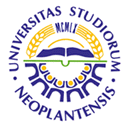 UNIVERSITY OF NOVI SADFACULTY OF AGRICULTURE 21000 NOVI SAD, TRG DOSITEJA OBRADOVIĆA 8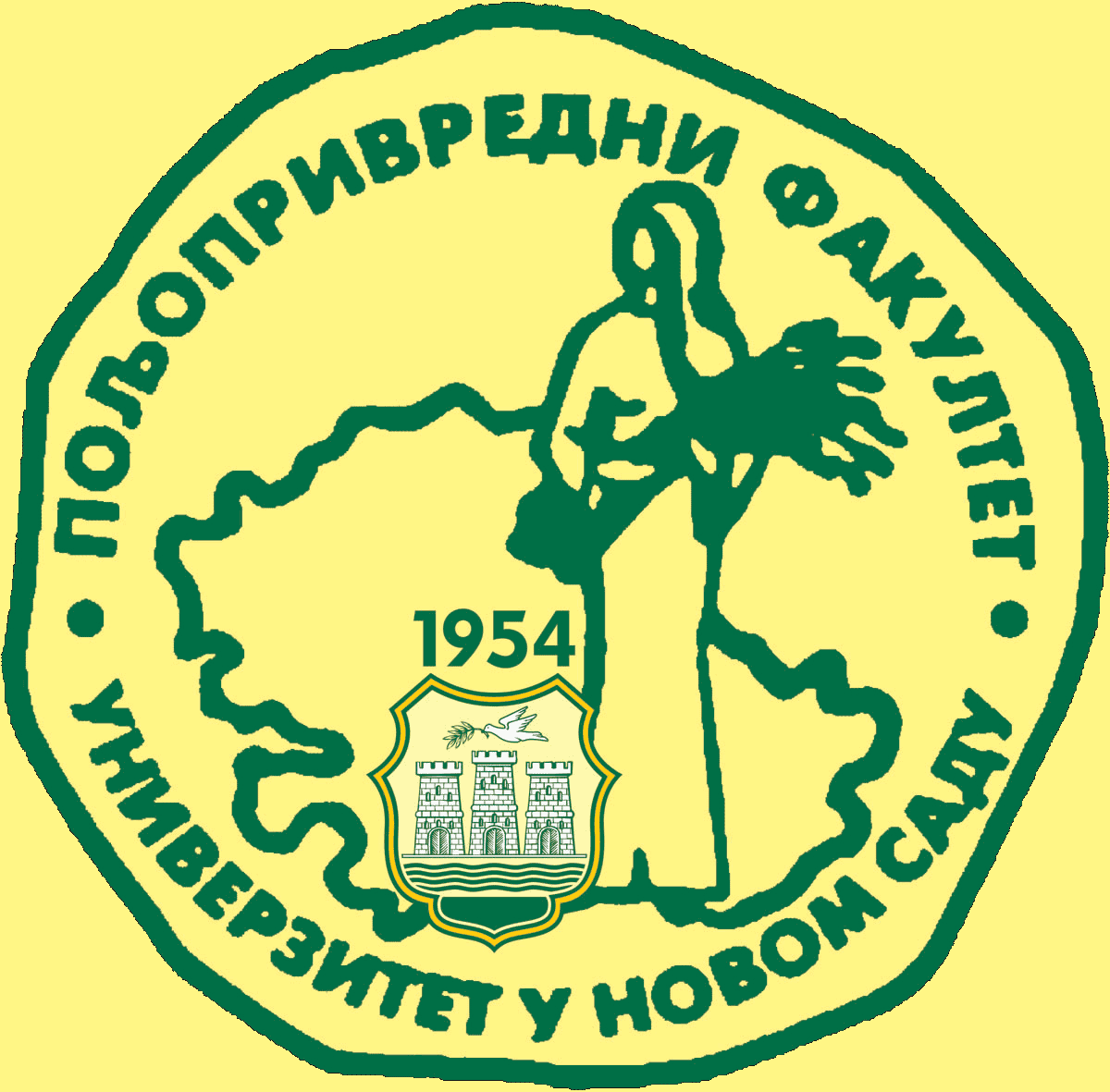 Study Programme AccreditationMASTER ACADEMIC STUDIES IN PLANT MEDICINETable 5.2 Course specificationTable 5.2 Course specificationTable 5.2 Course specification